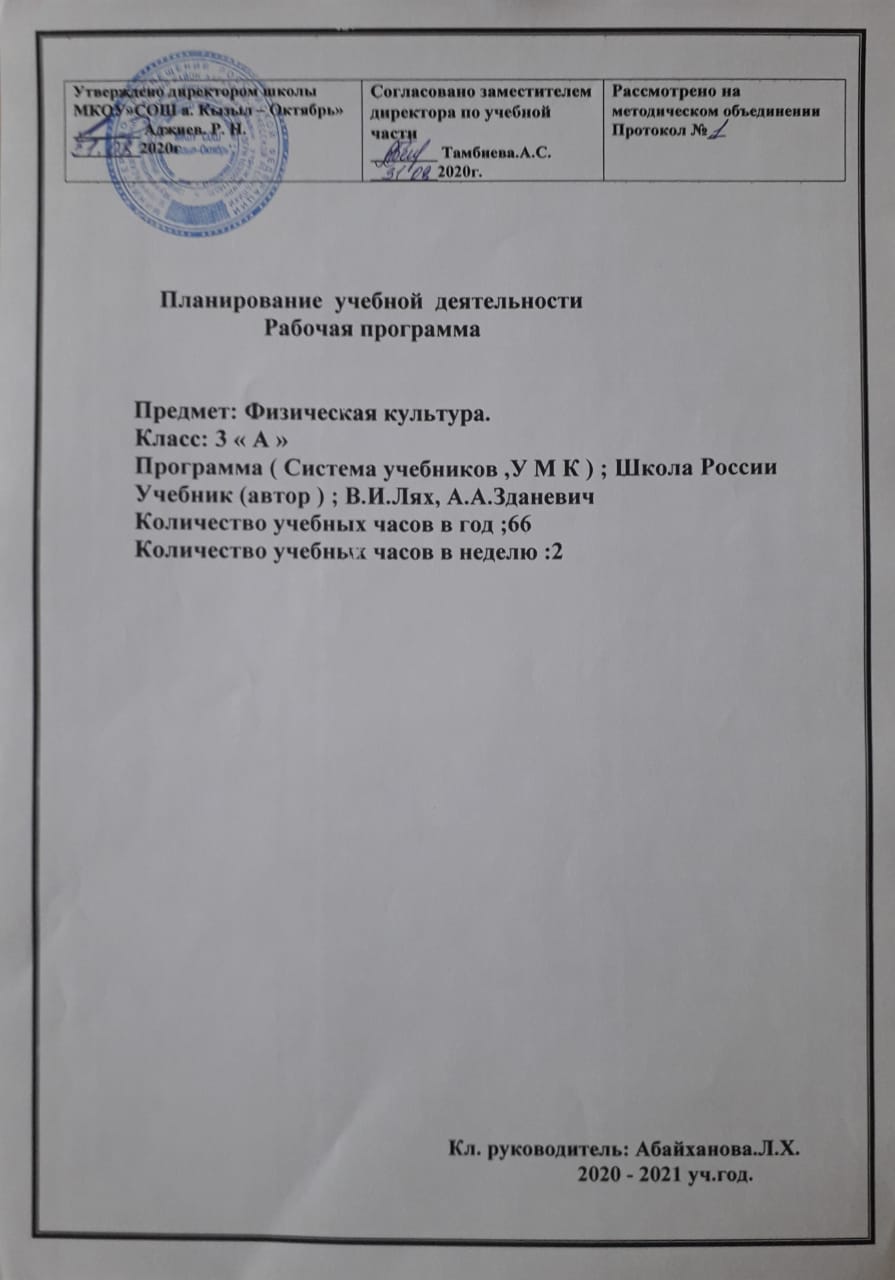 Аннотацияк рабочей программе по физической культуре (ФГОС) 3классРабочая программа составлена на основе требований Федерального государственного образовательного стандарта начального общего образования, Концепции духовно-нравственного развития и воспитания личности гражданина России, планируемых результатов начального образования и авторской программы В.И.Ляха «Физическая культура».Целью школьного физического воспитания является формирование разносторонне физически развитой личности, способной активно использовать ценности физической культуры для укрепления и длительного сохранения собственного здоровья, оптимизации трудовой деятельности и организации активного отдыха.Реализация цели учебной программы соотносится с решением следующих образовательных задач:укрепление здоровья, улучшение осанки, профилактика плоскостопия, содействие гармоничному физическому, нравственному и социальному развитию, успешному обучению;формирование первоначальных умений саморегуляции средствами физической культуры;овладение школой движений;развитие координационных (точности воспроизведения и дифференцирования пространственных, временных и силовых параметров движений, равновесия, ритма, быстроты и точности реагирования на сигналы, согласования движений, ориентирования в пространстве) и кондиционных (скоростных, скоростно-силовьхх, выносливости и гибкости) способностей;формирование элементарных знаний о личной гигиене, режиме дня, влиянии физических упражнений на состояние здоровья, работоспособность и развитие физических (координационных и кондиционных) способностей;выработка представлений об основных видах спорта, снарядах и инвентаре, о соблюдении правил техники безопасности во время занятийформирование установки на сохранение и укрепление здоровья, навыков здорового и безопасного образа жизни;приобщение к самостоятельным занятиям физическими упражнениями, подвижными играми, использование их в свободное время на основе формирования интересов к определённым видам двигательной активности и выявления предрасположенности к тем или иным видам спорта;воспитание дисциплинированности, доброжелательного отношения к товарищам, честности, отзывчивости, смелости во время выполнения физических упражнений, содействие развитию психических процессов (представления, памяти, мышления и др.) в ходе двигательной деятельности.Рабочая программа рассчитана на 68 ч.(34 учебные недели, 2 ч. в неделю согласно базисному плану)Рабочая учебная программа включает в себя: пояснительную записку, общую характеристику курса, описание места предмета в учебном плане, описание ценностных ориентиров содержания учебного предмета, планируемые результаты (личностные, метапредметные и предметные достижения учащихся), содержание учебного предмета, календарно-тематическое планирование, материально-техническое обеспечение. Срок реализации программы 1 год.ПОЯСНИТЕЛЬНАЯ ЗАПИСКА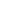 по физической культуреКоличество часов:Всего: 68 часа; в неделю: 2 часа.Рабочая программа по физической культуре составлена в соответствии с требованиями федерального государственного образовательного стандарта начального общего образования, на основе примерной программы по предмету «Физическая культура», Комплексной программы физического воспитания учащихся, Лях, В. И. Физическая культура. 1-4 классы. Рабочие программы / В. И. Лях. - М. : Просвещение, 2014.Учебно – методический комплекс:Колодницкий Г.А., Кузнецов В.С., Ритмические упражнения, хореография и игры на уроках физической культуры: методическое пособие. - М.: Дрофа, 2015.Кузнецов В.С., Упражнения и игры с мячами. - М.: НЦ ЭНАС, 2017.Лях В.И., Зданевич А.А., Комплексная программа физического воспитания учащихся 1-11 классов. - М.: Просвещение, 2017.Лях В.И. Физическая культура: учебник для учащихся 1-4 классов начальной школы. – М.: Просвещение, 2017.Основная образовательная программа начального общего образования определяет содержание и организацию учебного процесса на ступени начального общего образования и направлена на формирование общей культуры, духовно-нравственное, социальное, личностное и интеллектуальное развитие обучающихся, создание основ первоначальных представлений о значении физической культуры и ее влиянии на развитие человека.Предметом обучения физической культуры в начальной школе является укрепление здоровья, совершенствование физических качеств, освоение определенных двигательных действий, развитие мышления, творчества и самостоятельности.Выполнение данной цели связано с решением следующих образовательных задач:формирование общих представлений о физической культуре, ее значении в жизни человека; укрепление здоровья, улучшение осанки, содействие гармоничному физическому развитию;развитие основных физических качеств: силы, быстроты, выносливости, координации движений, гибкости;обучение физическим упражнениям из таких видов спорта, как гимнастика, легкая атлетика и лыжные гонки, а также подвижным играм и техническим действиям спортивных игр, входящих в школьную программу;содействие воспитанию нравственных и волевых качеств, развитию психических процессов и свойств личности;приобретение в области физической культуры знаний и умений, направленных на укрепление здоровья;развитие интереса к самостоятельным занятиям физическими упражнениями, утренней гимнастикой, физкультминутками и подвижными играми;обучение простейшим способам контроля за физической нагрузкой, отдельным показателям физического развития и физической подготовленности.Ценностные ориентиры содержания учебного предмета Программа по учебному предмету «Физическая культура» в начальной школе отвечает генеральным целям физкультурного образования-ориентации на развитие личности обучающихся средствами и методами физической культуры, на усвоение универсальных жизненно важных двигательных действий, на познание окружающего мира. Материал программы направлен на реализацию приоритетных задач образования — формирование всестороннего гармоничного развития личности при образовательной, оздоровительной и воспитательной направленности; на реализацию творческих способностей обучающихся, их физическое совершенствование, а также развитие основных двигательных (физических) жизненно важных качеств - гибкости, ловкости, быстроты движений, мышечной силы и выносливости. Учебный материал позволяет сформировать у школьников научно обоснованное отношение к окружающему миру, с опорой на предметные, метапредметные результаты и личностные требования.УЧЕБНО-ТЕМАТИЧЕСКИЙ ПЛАНСОДЕРЖАНИЕ ПРОГРАММЫ (68 ЧАСА)Гимнастика (20 часов)Организующие команды и приемы: построение в шеренгу и колонну; выполнение основной стойки по команде «Смирно!»; выполнение команд «Вольно!», «Равняйсь!», «Шагом марш!», «На месте стой!»; размыкание в шеренге и колонне на месте; построение в круг колонной и шеренгой; повороты на месте налево и направо по командам «Налево!» и «Направо!»; размыкание и смыкание приставными шагами в шеренге; повороты кругом с разделением по команде «Кругом! Раз-два!»; перестроение по двое в шеренге и колонне; передвижение в колонне с разной дистанцией и темпом, по «диагонали» и «противоходом». Акробатические упражнения: упоры (присев, лежа, согнувшись, лежа сзади); седы (на пятках, углом); группировка из положения лежа и раскачивание в плотной группировке (с помощью); перекаты назад из седа в группировке и обратно (с помощью); перекаты из упора присев назад и боком; кувырок назад до упора на коленях и до упора присев; мост из положения лежа на спине; акробатические комбинации; прыжки со скакалкой с изменяющимся темпом ее вращения. Гимнастические упражнения прикладного характера: передвижение по гимнастической стенке вверх и вниз, горизонтально лицом и спиной к опоре; ползание и переползание по-пластунски; преодоление полосы препятствий с элементами лазанья, перелезания поочередно перемахом правой и левой ногой, переползания; хождение по наклонной гимнастической скамейке; упражнения на низкой перекладине: вис стоя спереди, сзади, зависом одной и двумя ногами (с помощью); лазанье по канату (3 м) в два и три приема: передвижения и повороты на гимнастическом бревне; опорный прыжок через гимнастического козла — с небольшого разбега толчком о гимнастический мостик прыжок в упор стоя на коленях, переход в упор присев и соскок вперед; из виса стоя присев толчком двумя ногами перемах, согнув ноги в вис сзади согнувшись, опускание назад в вис стоя и обратное движение через вис сзади согнувшись со сходом «вперед ноги».Развитие гибкости: широкие стойки на ногах; ходьба с включением широкого шага, глубоких выпадов, в приседе, со взмахом ногами; наклоны вперед, назад, в сторону в стойках на ногах, в седах; выпады и полушпагаты на месте; «выкруты» с гимнастической палкой, скакалкой; высокие взмахи поочередно и попеременно правой и левой ногой, стоя у гимнастической стенки и при передвижениях; комплексы упражнений, включающие в себя максимальное сгибание и прогибание туловища (в стойках и седах); индивидуальные комплексы по развитию гибкости. Развитие координации: произвольное преодоление простых препятствий; передвижение с резко изменяющимся направлением и остановками в заданной позе; ходьба по гимнастической скамейке, низкому гимнастическому бревну с меняющимся темпом и длиной шага, поворотами и приседаниями; воспроизведение заданной игровой позы; игры на переключение внимания, на расслабление мышц рук, ног, туловища (в положениях стоя и лежа, сидя); жонглирование малыми предметами; преодоление полос препятствий, включающих в себя висы, упоры, простые прыжки, перелезание через горку матов; комплексы упражнений на координацию с асимметрическими и последовательными движениями руками и ногами; равновесие типа «ласточка» на широкой опоре с фиксацией равновесия; упражнения на переключение внимания и контроля с одних звеньев тела на другие; упражнения на расслабление отдельных мышечных групп; передвижение шагом, бегом, прыжками в разных направлениях по намеченным ориентирам и по сиг- , налу. Формирование осанки: ходьба на носках, с предметами на голове, с заданной осанкой; виды стилизованной ходьбы под музыку; комплексы корригирующих упражнений на контроль ощущений (в постановке головы, плеч, позвоночного столба), на контроль осанки в движении, положений тела и его звеньев стоя, сидя, лежа; комплексы упражнений для укрепления мышечного корсета. Развитие силовых способностей: динамические упражнения с переменой опоры на руки и ноги, на локальное развитие мышц туловища с использованием веса тела и дополнительных отягощений (набивные мячи до 1 кг, гантели до 100 г, гимнастические палки и булавы), комплексы упражнений с постепенным включением в работу основных мышечных групп и увеличивающимся отягощением; лазанье с дополнительным отягощением на поясе (по гимнастической стенке и наклонной гимнастической скамейке в упоре на коленях и в упоре присев); перелезание и перепрыгивание через препятствия с опорой на руки; подтягивание в висе стоя и лежа; отжимание лежа с опорой на гимнастическую скамейку; прыжковые упражнения с предметом в руках (с продвижением вперед поочередно на правой и левой ноге, на месте вверх и вверх с поворотами вправо и влево), прыжки вверх вперед толчком одной ногой и двумя ногами о гимнастический мостик; переноска партнера в парах.Подвижные игры (37 часов)Футбол: удар внутренней стороной стопы («щечкой») по неподвижному мячу с места, с одного-двух шагов; по мячу, катящемуся навстречу; удар ногой с разбега по неподвижному и катящемуся мячу в горизонтальную (полоса шириной 1,5 м, длиной до 7-8 м) и вертикальную (полоса шириной 2 м, длиной 7-8 м) мишень; ведение мяча между предметами и с обводкой предметов; эстафеты с ведением мяча, с передачей мяча партнеру, игра в футбол по упрощенным правилам «Мини-футбол»; подвижные игры «Точная передача», «Передал - садись», «Передай мяч головой». Баскетбол: ловля мяча на месте и в движении: низко летящего и летящего на уровне головы; броски мяча двумя руками стоя на месте (мяч снизу, мяч у груди, мяч сзади за головой); передача мяча (снизу, от груди, от плеча); прием мяча снизу двумя руками; передача мяча сверху двумя руками вперед вверх; нижняя прямая подача; бросок мяча двумя руками от груди после веденияи остановки; прыжок с двух шагов; эстафеты с ведением мяча и бросками его в корзину; подвижные игры: «Не давай мяча водящему», «Круговая лапта», «Брось — поймай», «Выстрел в небо», «Охотники и утки»; игра в баскетбол по упрощенным правилам («Мина-баскетбол»), Пионербол : прием мяча снизу двумя руками; передача мяча сверху двумя руками вперед вверх; нижняя прямая подача; передача мяча через сетку (передача двумя руками сверху, кулаком снизу); передача мяча после небольших перемещений вправо, вперед, в парах на месте и в движении правым (левым) боком, игра в «Пионербол»; подвижные игры: «Не давай мяча водящему», «Круговая лапта».Легкая атлетика (21 часа)Бег: с высоким подниманием бедра, прыжками и ускорением, с изменяющимся направлением движения (змейкой, по кругу, спиной вперед), из разных исходных положений и с разным положением рук. Прыжки: на месте (на одной ноге, с поворотами вправо и влево), с продвижением вперед и назад, левым и правым боком, в длину и высоту с места; запрыгивание на горку из матов и спрыгивание с нее; в длину и высоту с прямого разбега, согнув ноги; в высоту с разбега способом «перешагивание». Броски: большого мяча (1 кг) на дальность двумя руками из-за головы, от груди. Метание: малого мяча правой и левой рукой из-за головы, стоя на месте, в вертикальную цель, в стену, бег с изменяющимся направлением по ограниченной опоре; пробегание коротких отрезков из разных исходных положений; прыжки через скакалку на месте на одной ноге и двух ногах поочередно. Развитие быстроты: повторное выполнение беговых упражнений с максимальной скоростью с высокого старта, из разных исходных положений; челночный бег; бег с горки в максимальном темпе; ускорение из разных исходных положений; броски в стенку и ловля теннисного мяча в максимальном темпе, из разных исходных положений, с поворотами. Развитие выносливости: равномерный бег в режиме умеренной интенсивности, чередующийся с ходьбой, с бегом в режиме большой интенсивности, с ускорениями; повторный бег с максимальной скоростью на дистанцию 30 м (с сохраняющимся или изменяющимся интервалом отдыха); бег на дистанцию до 400 м; равномерный 6-минутный бег. Развитие силовых способностей: повторное выполнение многоскоков; повторное преодоление препятствий (15-20 см); передача набивного мяча (1 кг) в максимальном темпе, по кругу, из разных исходных положений; метание набивных мячей (1-2 кг) одной рукой и двумя руками из разных исходных положений и различными способами (сверху, сбоку, снизу, от груди); повторное выполнение беговых нагрузок в горку; прыжки в высоту на месте с касанием рукой подвешенных ориентиров; прыжки с продвижением вперед (правым и левым боком), с доставанием ориентиров, расположенных на разной высоте; прыжки по разметкам в полуприседе и приседе; запрыгивание с последующим спрыгиванием.Подвижные игры. На материале раздела «Гимнастика с основами акробатики»: «У медведя во бору», «Раки», «Тройка», «Бой петухов», «Совушка», «Салки-догонялки», «Альпинисты», «Змейка», «Не урони мешочек», «Пройди бесшумно», «Через холодный ручей», «Парашютисты», «Догонялки на марше», «Увертывайся от мяча»; игровые задания с использованием строевых упражнений типа: «Становись - разойдись», «Смена мест». На материале раздела «Легкая атлетика»: «Не оступись», «Пятнашки», «Волк во рву», «Кто быстрее», «Горелки», «Рыбки», «Салки на болоте», «Пингвины с мячом», «Быстро по местам», «К своим флажкам», «Точно в мишень», «Третий лишний»; «Защита укрепления», «Стрелки», «Кто дальше бросит», «Ловишка, поймай ленту», «Метатели». На материале раздела «Лыжная подготовка»: «Охотники и олени», «Встречная эстафета», «День и ночь», «Попади в ворота», «Кто дольше прокатится», «На буксире», «Быстрый лыжник», «За мной». перенос тяжести тела с лыжи на лыжу (на месте, в движении, прыжком с опорой на палки); комплексы общеразвивающих упражнений с изменением поз тела, стоя на лыжах; скольжение на правой (левой) ноге после двух-трех шагов; спуск с горы с изменяющимися стойками на лыжах; подбирание предметов во время спуска в низкой стойке. Развитие выносливости: передвижение на лыжах в режиме умеренной интенсивности, в чередовании с прохождением отрезков в режиме большой интенсивности, с ускорениями: прохождение тренировочных дистанций.ТРЕБОВАНИЯ К УРОВНЮ ПОДГОТОВКИ УЧАЩИХСЯВ результате освоения программного материала по физической культуре выпускники начальной школы должны: знать:о взаимосвязи занятий физическими упражнениями с укреплением здоровья и повышением физической подготовленности;о режиме дня и личной гигиене;о правилах составления комплексов утренней зарядки;о физической подготовке и ее связи с развитием физических качеств, систем дыхания и кровообращения;о физической нагрузке и способах ее регулирования;о причинах возникновения травм во время занятий физическими упражнениями, профилактике травматизма;Уметь:выполнять комплексы упражнений, направленные на формирование правильной осанки;выполнять комплексы упражнений утренней зарядки и физкультминуток;играть в подвижные игры;демонстрировать уровень физической подготовленности;вести дневник самонаблюдения;выполнять простейшие акробатические и гимнастические комбинации на высоком качественном уровне;подсчитывать частоту сердечных сокращений при выполнении физических упражнений с разной нагрузкой;выполнять комплексы общеразвивающих и подводящих упражнений для освоения технических действий игры в футбол, баскетбол и волейбол;выполнять передвижения в ходьбе, беге, прыжках разными способами;оказывать доврачебную помощь при ссадинах, царапинах, легких ушибах и потертостях.ПЛАНИРУЕМЫЕ РЕЗУЛЬТАТЫ ОСВОЕНИЯ ПРЕДМЕТАЛичностные результаты:активное включение в общение и взаимодействие со сверстниками на принципах уважения и доброжелательности, взаимопомощи и сопереживания;проявление положительных качеств личности и управление своими эмоциями в различных (нестандартных) ситуациях и условиях;проявление дисциплинированности, трудолюбие и упорство в достижении поставленных целей;оказание бескорыстной помощи своим сверстникам, нахождение с ними общего языка и общих интересов.Метапредметные результаты:характеристика явления (действия и поступков), их объективная оценка на основе освоенных знаний и имеющегося опыта;обнаружение ошибок при выполнении учебных заданий, отбор способов их исправления;общение и взаимодействие со сверстниками на принципах взаимоуважения и взаимопомощи, дружбы и толерантности;обеспечение защиты и сохранности природы во время активного отдыха и занятий физической культурой;организация самостоятельной деятельности с учётом требовании её безопасности, сохранности инвентаря и оборудования, организации места занятий;планирование собственной деятельности, распределение нагрузки и организация отдыха в процессе её выполнения;анализ и объективная оценка результатов собственного труда, поиск возможностей и способов их улучшения;видение красоты движений, выделение и обоснование эстетических признаков в движениях и передвижениях человека;оценка красоты телосложения и осанки, сравнение их с эталонными образцами;управление эмоциями при общении со сверстниками, взрослыми, хладнокровие, сдержанность, рассудительность;технически правильное выполнение двигательной. Действий из базовых видов спорта, использование их в игровой и соревновательной деятельности.Предметные результаты:планирование занятий физическими упражнениями режиме дня, организация отдыха и досуга с использование средств физической культуры;изложение фактов истории развития физической культуры, характеристика её роли и значения в жизнедеятельности человека, связь с трудовой и военной деятельностью;представление физической культуры как средства укрепления здоровья, физического развития и физической подготовки человека;измерение (познавание) индивидуальных показателей физического развития (длины и массы тела), развитие основных физических качеств;оказание посильной помощи и моральной поддержкам сверстникам при выполнении учебных заданий, доброжелательное и уважительное отношение при объяснении ошибки способов их устранения;организация и проведение со сверстниками подвижных и элементов соревнований, осуществление их объективного судейства;бережное обращение с инвентарём и оборудованием, соблюдение требований техники безопасности;организация и проведение занятий физической культурой с разной целевой направленностью, подбор для них физических упражнений и выполнение их с заданной дозировкой нагрузки;характеристика физической нагрузки по показателю час- игры пульса, регулирование её напряжённости во время занятий по развитию физических качеств;взаимодействие со сверстниками по правилам проведения подвижных игр и соревнований;объяснение в доступной форме правил (техники) выполнения двигательных действий, анализ и поиск ошибок, исправление их;подача строевых команд, подсчёт при выполнении общеразвивающих упражнений;нахождение отличительных особенностей в выполнении двигательного действия разными учениками, выделение отличительных признаков и элементов;выполнение акробатических и гимнастических комбинаций на высоком техничном уровне, характеристика признаков техничного исполнения;выполнение технических действий из базовых видов спорта, применение их в игровой и соревновательной деятельной гости;выполнение жизненно важных двигательных навыков и умений различными способами, в различных условиях.СИСТЕМА ОЦЕНКИ И ДОСТИЖЕНИЯ ПЛАНИРУЕМЫХ РЕЗУЛЬТАТОВ ОСВОЕНИЯ ПРЕДМЕТА. КРИТЕРИИ ОЦЕНИВАНИЯПри оценивании успеваемости учитываются индивидуальные возможности, уровень физического развития и двигательные возможности, последствия заболеваний учащихся.Классификация ошибок и недочетов, влияющих на снижение оценки.Мелкими ошибками считаются такие, которые не влияют на качество и результат выполнения. К мелким ошибкам в основном относятся неточность отталкивания, нарушение ритма, неправильное исходное положение, «заступ» при приземлении.Значительные ошибки - это такие, которые не вызывают особого искажения структуры движений, но влияют на качество выполнения, хотя количественный показатель ниже предполагаемого. К значительным ошибкам относятся:- старт не из требуемого положения;- отталкивание далеко от планки при выполнении прыжков в длину, высоту;- бросок мяча в кольцо, метание в цель с наличием дополнительных движений;- несинхронность выполнения упражнения.Грубые ошибки - это такие, которые искажают технику движения, влияют на качество и результат выполнения упражнения.КАЛЕНДАРНО – ТЕМАТИЧЕСКОЕ ПЛАНИРОВАНИЕ№Наименование разделов и темВсего часов1.Гимнастика20 ч2.Подвижные игры37 ч3.Легкая атлетика21 чИТОГО68 часа№ п/пДатаКорректировкаТема урокаКол-во часовТип урокаОсновные виды учебной деятельностиПланируемые предметные результаты освоения материалаУниверсальные учебные действияЛегкая атлетика (12 часов)Легкая атлетика (12 часов)Легкая атлетика (12 часов)Легкая атлетика (12 часов)Легкая атлетика (12 часов)Легкая атлетика (12 часов)Легкая атлетика (12 часов)Легкая атлетика (12 часов)Легкая атлетика (12 часов)1.02.09Правила техники безопасности на уроках физической культуры. Содержание комплекса утренней зарядки. Подвижная игра «Салки-догонялки»1КомбинированныйОпределяют назначение утренней зарядки, физкультминуток, их роль и значение в организации здоровьесберегающей жизнедеятельности.- Выполнять действия по образцу,- соблюдать правила техники безопасности на уроках физической культуры,- выполнять комплекс УГГПознавательные: используют общие приемы решения поставленных задач; определяют и кратко характеризуют физическую культуру как занятия физическими упражнениями, подвижными и спортивными играми. Регулятивные: планировать свои действия в соответствии с поставленной задачей и условиями ее реализации.Коммуникативные: используют речь для регуляции своего действия.Личностные: проявляют учебно-познавательный интерес к новому учебному материалу.2.04.09Совершенствование строевых упражнений, прыжка в длину с места. Развитие выносливости в медленном двухминутном беге. Подвижная игра «Ловишка»1Изучение нового материалаУсваивают правила соревнований в прыжках.- Самостоятельно выполнять комплекс утренней гимнастики;- технически правильно отталкиваться и приземляться.Познавательные: используют общие приемы решения поставленных задач.Регулятивные: принимают и сохраняют учебную задачу при выполнении упражнений и участии в игре; оценивают правильность выполнения действия; адекватно воспринимают оценку учителя.Коммуникативные: договариваются и приходят к общему решению в совместной деятельности, ориентируются на позицию партнера в общении и взаимодействии. Личностные: понимают значение физического развития для человека и принимают его; имеют желание учиться3.09.09Развитие координации движений и ориентации в пространстве упражнениях. Развитие скорости в беге с высокого старта на 30 м. Игра «Салки с домом».1Комбинированный.Демонстрируют вариативное выполнение беговых упражнений.- Выполнять организующие строевые команды и приемы; - разминаться, применяя специальные беговые упражнения.Познавательные: самостоятельно выделяют и формулируют познавательные цели.Регулятивные: вносят необходимые коррективы в действие после его завершения на основе его оценки и учета характера сделанных ошибок.Коммуникативные: договариваются и приходят к общему решению в совместной деятельности, ориентируются на позицию партнера в общении и взаимодействии.Личностные: ориентируются на понимание причин успеха в учебной деятельности; осуществляют.4.11.09Контроль за развитием двигательных качеств: челночный бег 3 х 10 м. Разучивание игры «Ловишка с лентой».1Проверка и коррекция знаний и умений.Применяют беговые упражнения для развития координационных, скоростных способностей.- Выполнять легкоатлетические упражнения;- технически правильно держать корпус и руки при беге в сочетании с дыханием.Познавательные: ориентируются в разнообразии способов решения задач.Регулятивные: принимают инструкцию педагога и четко следуют ей; осуществляют итоговый и пошаговый контроль; адекватно воспринимают оценку учителя.Коммуникативные: формулируют собственное мнение и позицию; договариваются и приходят к общему решению в совместной деятельности.Личностные: проявляют положительные качества личности и управляют своими эмоциями в различных нестандартных ситуациях.5.16.09Объяснить понятие «пульсометрия». Развитие силы и ловкости в прыжках вверх и в длину с места.Подвижная игра «Удочка».1Изучение нового материала.Описывают технику выполнения прыжковых упражнений, осваивают ее самостоятельно, выявляют и устраняют характерные ошибки в процессе освоения.- Выполнять легкоатлетические упражнения;- технике движения рук и ног в прыжках вверх и в длину;- соблюдать правила взаимодействия с игрокамиПознавательные: используют общие приемы решения поставленных задач.Регулятивные: планируют свои действия в соответствии с поставленной задачей и условиями ее реализации; оценивают правильность выполнения действия; адекватно воспринимают оценку учителя.Коммуникативные: используют речь для регуляции своего действия.Личностные: проявляют дисциплинированность, трудолюбие и упорство в достижении поставленных целей6.18.09Особенности развития физической культуры у народов Древней Руси. Развитие внимания, координации, ориентировки в пространстве в строевых упражнениях. Контроль за развитием двигательных качеств: прыжок в длину с места. Подвижная игра «Удочка1Проверка и коррекция знаний и уменийСравнивают физкультуру и спорт эпохи Античности с современными физкультурой и спортом.- Характеризовать роль и значение уроков физической культуры для укрепления здоровья;- выполнять упражнение по образцу учителя и показу лучших учениковПознавательные: самостоятельно выделяют и формулируют познавательные цели; используют общие приемы решения поставленных задач.Регулятивные: оценивают правильность выполнения действия; вносят необходимые коррективы в действие после его завершения на основе его оценки и учета характера сделанных ошибок; адекватно воспринимают оценку учителя.Коммуникативные: договариваются и приходят к общему решению в совместной деятельности, ориентируются на позицию партнера в общении и взаимодействии.Личностные: проявляют дисциплинированность, трудолюбие и упорство в достижении поставленных целей; умеют управлять эмоциями при общении со сверстниками и взрослыми7.23.09Обучение метанию на дальность с трех шагов разбега. Разучивание игры «Метатели»1Изучение нового материала.Описывают технику метания малого мяча разными способами, осваивают ее самостоятельно, выявляют и устраняют характерные ошибки в процессе освоения.- Выполнять легкоатлетические упражнения (метание с трех шагов);- выполнять правильное движение рукой для замаха в метании.Познавательные: самостоятельно выделяют и формулируют познавательные цели.Регулятивные: вносят необходимые коррективы в действие после его завершения на основе его оценки и учета характера сделанных ошибок.Коммуникативные: договариваются и приходят к общему решению в совместной деятельности, ориентируются на позицию партнера в общении и взаимодействии.Личностные: понимают значение знаний для человека и принимают его; раскрывают внутреннюю позицию школьника.8.25.09Контроль за развитием двигательных качеств: метание малого мяча на дальность.Разучивание упражнений эстафеты «За мячом противника.1Проверка и коррекция знаний и умений.Демонстрируют вариативное выполнение метательных упражнений.- Выполнять легкоатлетические упражнения в метании и броске мяча;- соблюдать правила взаимопонимания с игроками.Познавательные: используют общие приемы решения поставленных задач.Регулятивные: оценивают правильность выполнения действия; адекватно воспринимают оценку учителя. Коммуникативные: используют речь для регуляции своего действия.Личностные: понимают значение знаний для человека и принимают его, раскрывают внутреннюю позицию школьника.9.30.09Объяснение взаимосвязи физических упражнений с трудовой деятельностью человека. Обучение броскам и ловле набивного мяча в парах1Изучение нового материала.Описывают технику броска набивного мяча разными способами, осваивают ее самостоятельно, выявляют ошибки в процессе освоения.- Характеризовать роль и значение уроков физической культуры для укрепления здоровья;- соблюдать правила взаимодействия с партнером.Познавательные: самостоятельно выделяют и формулируют познавательные цели.Регулятивные: вносят необходимые коррективы в действие после его завершения на основе его оценки и учета характера сделанных ошибок.Коммуникативные: договариваются и приходят к общему решению в совместной деятельности.Личностные: проявляют дисциплинированность, трудолюбие и упорство в достижении поставленных целей10.02.10Обучение метанию набивного мяча от плеча одной рукой. Развитие выносливости, координации движений в беге с изменением частоты шагов. Игра «Два Мороза».1Изучение нового материала.Описывают технику броска набивного мяча разными способами, осваивают ее самостоятельно, выявляют ошибки в процессе освоения.- Выполнять бег с изменением частоты шагов, с различным ритмом и темпом;- выполнять упражнение по образцу учителя и показу лучших учеников.Познавательные: используют общие приемы решения поставленных задач.Регулятивные: оценивают правильность выполнения действия; адекватно воспринимают оценку учителя.Коммуникативные: допускают возможность существования у людей различных точек зрения, в том числе не совпадающих с их собственной, и ориентируются на позицию партнера в общении и взаимодействии.Личностные: проявляют дисциплинированность, трудолюбие и упорство в достижении поставленных целей; умеют управлять эмоциями при общении со сверстниками и взрослыми.11.07.10Развитие выносливости в беге в медленном темпе в течение 5 минут. Разучивание беговых упражнений в эстафете.1КомбинированныйДемонстрируют вариативное выполнение беговых упражнений.- Равномерно распределять свои силы для завершения пятиминутного бега;- оценивать величину нагрузки по частоте пульса.Познавательные: ориентируются разнообразии способов решения;Регулятивные: адекватно воспринимают оценку учителя;Коммуникативные: формулируют собственное мнение и позицию; договариваются и приходят к общему решению в совместной деятельности, в том числе в ситуации столкновения интересов.Личностные: понимают значение знаний для человека и принимают его; раскрывают внутреннюю позицию школьника12.09.10Обучение специальным беговым упражнениям. Развитие силы, скорости в беге на дистанцию 30 м. Разучивание игры «Третий лишний».1Комбинированный.Описывают технику выполнения беговых упражнений, осваивают ее самостоятельно, выявляют ошибки в процессе освоения.- Выполнять легкоатлетические упражнения в беге на различные дистанции;- организовывать и проводить подвижные игры.Познавательные: используют общие приемы решения поставленных задач.Регулятивные: планируют свои действия в соответствии с поставленной задачей и условиями ее реализации.Коммуникативные: используют речь для регуляции своего действия.Личностные: проявляют дисциплинированность, трудолюбие и упорство в достижении поставленных целей; умеют управлять эмоциями при общении со сверстниками и взрослыми.Подвижные игры, элементы спортивных игр (15 часов)Подвижные игры, элементы спортивных игр (15 часов)Подвижные игры, элементы спортивных игр (15 часов)Подвижные игры, элементы спортивных игр (15 часов)Подвижные игры, элементы спортивных игр (15 часов)Подвижные игры, элементы спортивных игр (15 часов)Подвижные игры, элементы спортивных игр (15 часов)Подвижные игры, элементы спортивных игр (15 часов)Подвижные игры, элементы спортивных игр (15 часов)13.14.10Совершенствование строевых упражнений. Обучение упражнениям с гимнастическими палками и со скакалкой. Развитие координационных способностей в эстафетах с гимнастическими палками. Подвижная игра «Удочка»1КомбинированныйРазличают строевые команды.- Оценивать дистанцию и интервал в строю;- выполнять упражнения с гимнастическими палками;- пробегать через вращающуюся скакалку.Познавательные: ставят и формулируют проблемы; ориентируются в разнообразии способов решения задач.Регулятивные: выполняют действия в соответствии с поставленной задачей и условиями ее реализации; используют установленные правила в контроле способа решения.Коммуникативные: ставят вопросы, обращаются за помощью; договариваются о распределении функций и ролей в совместной деятельности.Личностные: проявляют дисциплинированность, трудолюбие и упорство в достижении поставленных целей; умеют управлять эмоциями при общении со сверстниками и взрослыми.14.16.10Развитие внимания, скоростно-силовых способностей посредством подвижных игр. Совершенствование упражнений акробатики.1Применение знаний и умений.Взаимодействуют со сверстниками в процессе совместной игровой деятельности.- Организовывать и проводить подвижные игры;- контролировать свои действия в игре.Познавательные: используют общие приемы решения поставленных задач; определяют и кратко характеризуют физическую культуру как занятия физическими упражнениями, подвижными и спортивными играми.Регулятивные: планируют свои действия в соответствии с поставленной задачей и условиями ее реализации.Коммуникативные: используют речь для регуляции своего действия.15.21.10Правила выполнения упражнений с мячом. Обучение общеразвивающим упражнениям с мячом. Совершенствование техники прыжков и бега в игре «Выши- балы».1Комбинированный.Соблюдают правила безопасности.- Грамотно использовать технику метания мяча при выполнении упражнений;- соблюдать правила поведения и предупреждения травматизма во время занятий физкультурой.Познавательные: ориентируются в разнообразии способов решения задач.Регулятивные: адекватно воспринимают предложения и оценку учителей, товарищей, родителей и других людей.Коммуникативные: формулируют собственное мнение и позицию, договариваются и приходят к общему решению в совместной деятельности, в том числе в ситуации столкновения интересов.Личностные: проявляют дисциплинированность, трудолюбие и упорство в достижении поставленных целей; умеют управлять эмоциями при общении со сверстниками и взрослыми16.23.10Совершенствование бросков и ловли мяча в паре. Разучивание игры «Мяч соседу».1Комбинированный.Организовывают и проводят совместно со сверстниками данные игры, осуществляют судейство.- Технически правильно выполнять броски и ловлю мяча различными способами;-выполнять упражнение по образцу учителя и показу лучших учеников.Познавательные: используют общие приемы решения поставленных задач.Регулятивные: оценивают правильность выполнения действия; адекватно воспринимают предложения и оценку учителей, товарищей, родителей и других людей.Коммуникативные: допускают возможность существования у людей различных точек зрения, в том числе не совпадающих с их собственной, и ориентируются на позицию партнера в общении и взаимодействии.Личностные: понимают значение знаний для человека и принимают его; раскрывают внутреннюю позицию школьника.17.28.10Обучение различным способам выполнения бросков мяча одной рукой. Подвижная игра «Мяч среднему».1Комбинированный.Взаимодействуют со сверстниками в процессе совместной игровой деятельности.- Выполнять упражнение по образцу учителя и показу лучших учеников;- точно бросать мяч одной рукой и попадать в цель(круг).Познавательные: ставят и формулируют проблемы; ориентируются в разнообразии способов решения задач.Регулятивные: выполняют действия в соответствии с поставленной задачей и условиями ее реализации; используют установленные правила в контроле способа решения.Коммуникативные: ставят вопросы, обращаются за помощью; договариваются о распределении функций и ролей в совместной деятельности.Личностные: проявляют дисциплинированность, трудолюбие и упорство в достижении поставленных целей18.30.10Обучение различным способам выполнения бросков мяча одной рукой. Подвижная игра «Мяч среднему».1Применение знаний и умений.Соблюдают правила безопасности.- Грамотно использовать технику броска и ловли мяча при выполнении упражнений;- соблюдать правила поведения и предупреждения травматизма во время занятий физкультурой.Познавательные: используют общие приемы решения поставленных задач; определяют и кратко характеризуют физическую культуру как занятия физическими упражнениями.Регулятивные: планируют свои действия в соответствии с поставленной задачей и условиями ее реализации. Коммуникативные: используют речь для регуляции своего действия.Личностные: проявляют дисциплинированность, трудолюбие и упорство в достижении поставленных целей; умеют управлять эмоциями при общении со сверстниками и взрослыми19.18.11Совершенствование броска и ловли мяча. Развитие двигательных качеств, выносливости и быстроты.1Комбинированный.Используют подвижные игры для активного отдыха.- Выполнять ведение мяча различными способами.Познавательные: ориентируются в разнообразии способов решения задач.Регулятивные: адекватно воспринимают предложения и оценку учителей, товарищей, родителей и других людей.Коммуникативные: формулируют собственное мнение и позицию; договариваются и приходят к общему решению в совместной деятельности, в том числе в ситуации столкновения интересов.Личностные: понимают значение знаний для человека и принимают его, стремятся хорошо учиться; раскрывают внутреннюю позицию школьника.20.20.11Развитие двигательных качеств, выносливости и быстроты в бросках мяча в кольцо способом «снизу» после ведения.Подвижная игра «Мяч соседу».1Применение знаний и умений.Взаимодействуют со сверстниками в процессе совместной игровой деятельности.- Технически правильно выполнять броски мяча в корзину после ведения;- добиваться достижения конечного результата.Познавательные: используют общие приемы решения поставленных задач.Регулятивные: оценивают правильность выполнения действия; адекватно воспринимают предложения и оценку учителей, товарищей, родителей и других людей.Коммуникативные: допускают возможность существования у людей различных точек зрения, в том числе не совпадающих с их собственной, и ориентируются на позицию партнера в общении и взаимодействии.Личностные: проявляют дисциплинированность, трудолюбие и упорство в достижении поставленных целей; умеют управлять эмоциями при общении со сверстниками и взрослыми.21.25.11Совершенствование бросков мяча в кольцо способом «сверху» после ведения. Подвижная игра «Бросок мяча в колонне»1Комбинированный.Организовывают и проводят совместно со сверстниками данные игры, осуществляют судейство.- Выполнять упражнение по образцу учителя и показу лучших учеников;- точно бросать мяч одной рукой и попадать в кольцо.Познавательные: ставят и формулируют проблемы; ориентируются в разнообразии способов решения задач. Регулятивные: выполняют действия в соответствии с поставленной задачей и условиями ее реализации; используют установленные правила в контроле способа решения.Коммуникативные: ставят вопросы, обращаются за помощью; договариваются о распределении функций и ролей в совместной деятельности.Личностные: проявляют дисциплинированность, трудолюбие и упорство в достижении поставленных целей.22.27.11Обучение упражнениям с баскетбольным мячом в парах. Подвижная игра «Гонки мячей в колоннах».1Комбинированный.Взаимодействуют со сверстниками в процессе совместной игровой деятельности.- Технически правильно выполнять броски мяча в кольцо разными способами;- организовывать и проводить подвижные игры.Познавательные: используют общие приемы решения поставленных задач; определяют и кратко характеризуют физическую культуру как занятия физическими упражнениями.Регулятивные: планируют свои действия в соответствии с поставленной задачей и условиями ее реализации. Коммуникативные: используют речь для регуляции своего действия.Личностные: ориентируются на понимание причин успеха в учебной деятельности, осуществляют самоанализ и самоконтроль результата.23.02.12Обучение ведению мяча приставными шагами левым боком.Подвижная игра «Антивышибалы».1Комбинированный.Взаимодействуют со сверстниками в процессе совместной игровой деятельности.- Выполнять ведение мяча приставным шагом с остановкой прыжком.Познавательные: ориентируются в разнообразии способов решения задач.Регулятивные: адекватно воспринимают предложения и оценку учителей, товарищей, родителей и других людей.Коммуникативные: формулируют собственное мнение и позицию; договариваются и приходят к общему решению в совместной деятельности, в том числе в ситуации столкновения интересов.Личностные: проявляют дисциплинированность, трудолюбие и упорство в достижении поставленных целей.24.04.12Совершенствование бросков набивного мяча на дальность разными способами.Подвижная игра «Вышибалы двумя мячами».1Комбинированный.Включают упражнения с мячом в различные формы занятий по физической культуре.- Технически правильно выполнять броски набивного мяча;- соблюдать правила взаимодействия с игроками.Познавательные: используют общие приемы решения поставленных задач.Регулятивные: оценивают правильность выполнения действия; адекватно воспринимают предложения и оценку учителей, товарищей, родителей и других людей.Коммуникативные: допускают возможность существования у людей различных точек зрения, в том числе не совпадающих с их собственной, и ориентируются на позицию партнера в общении и взаимодействии.Личностные: проявляют дисциплинированность, трудолюбие и упорство в достижении поставленных целей.25.09.12Контроль за развитием двигательных качеств: броски набивного мяча из-за головы. Обучение игре «Вышибалы двумя мячами».1Проверка и коррекция знаний и умений.Включают упражнения с мячом в различные формы занятий по физической культуре.- Самостоятельно подбирать подводящие упражнения для выполнения броска набивного мяча из-за головы.Познавательные: ставят и формулируют проблемы; ориентируются в разнообразии способов решения задач.Регулятивные: выполняют действия в соответствии с поставленной задачей и условиями ее реализации; используют установленные правила в контроле способа решения.Коммуникативные: ставят вопросы, обращаются за помощью; договариваются о распределении функций и ролей в совместной деятельности.Личностные: проявляют дисциплинированность, трудолюбие и упорство в достижении поставленных целей.26.11.12Совершенствование ведения мяча и броска мяча в корзину. Разучивание новых эстафет с ведением мяча и броском в корзину1Комбинированный.Включают упражнения с мячом в различные формы занятий по физической культуре.- Самостоятельно определять расстояние до баскетбольного щита для остановки в два шага с последующим броском.Познавательные: используют общие приемы решения поставленных задач; определяют и кратко характеризуют физическую культуру как занятия физическими упражнениями, подвижными и спортивными играми. Регулятивные: планируют свои действия в соответствии с поставленной задачей и условиями ее реализации. Коммуникативные: используют речь для регуляции своего действия.Личностные: проявляют дисциплинированность, трудолюбие и упорство в достижении поставленных целей; умеют управлять эмоциями при общении со сверстниками и взрослыми.27.16.12Обучение ведению мяча с изменением направления. Развитие координационных способностей в эстафетах с ведением мяча1Комбинированный.Включают упражнения с мячом в различные формы занятий по физической культуре.- Выполнять ведение мяча с изменением направления зигзагом и вокруг стоек в эстафетах.Познавательные: используют общие приемы решения поставленных задач.Регулятивные: планируют свои действия в соответствии с поставленной задачей и условиями ее реализации; оценивают правильность выполнения действия; адекватно воспринимают оценку учителя.Коммуникативные: используют речь для регуляции своего действия.Личностные: проявляют дисциплинированность, трудолюбие и упорство в достижении поставленных целей.Гимнастика (20 часов)Гимнастика (20 часов)Гимнастика (20 часов)Гимнастика (20 часов)Гимнастика (20 часов)Гимнастика (20 часов)Гимнастика (20 часов)Гимнастика (20 часов)Гимнастика (20 часов)28.18.12Правила безопасного поведения в зале с инвентарем и на гимнастических снарядах. Развитие координационных способностей посредством общеразвивающих упражнений. Разучивание игры «Догонялки на марше»1Комбинированный.Описывают состав и содержание акробатических упражнений с предметами и составляют комбинации из числа разученных упражнений.- Соблюдать правила поведения и предупреждения травматизма во время физкультурных занятий;- Выполнять упражнения с гимнастическими палками на месте и в продвижении.Познавательные: используют общие приемы решения поставленных задач.Регулятивные: оценивают правильность выполнения действия; адекватно воспринимают оценку учителя.Коммуникативные: ориентируются на позицию партнера в общении и взаимодействии.Личностные: проявляют дисциплинированность, трудолюбие и упорство в достижении поставленных целей; умеют управлять эмоциями при общении со сверстниками и взрослыми.29.23.12Развитие внимания и координационных способностей в перестроениях в движении.Контроль за развитием двигательных качеств: подъем туловища за 30 секунд. Разучивание подвижной игры «Волна».1Проверка и коррекция знаний и умений.Описывают технику на гимнастических снарядах, предупреждая появлению ошибок и соблюдая правила безопасности.- Правильно выполнять перестроения для развития координации движений в различных ситуациях;- соблюдать правила взаимодействия с игроками.Познавательные: ориентируются в разнообразии способов решения задач.Регулятивные: адекватно воспринимают предложения и оценку учителей, товарищей, родителей и других людей.Коммуникативные: формулируют собственное мнение и позицию; договариваются и приходят к общему решению в совместной деятельности.Личностные: проявляют дисциплинированность, трудолюбие и упорство в достижении поставленных целей; умеют управлять эмоциями при общении со сверстниками и взрослыми.30.25.12Развитие силы, координационных способностей в упражнении «вис на гимнастической стенке на время». Разучивание игры «Догонялки на марше»1Комбинированный.Составляют гимнастические комбинации из числа разученных упражнений.- Творчески подходить к выполнению упражнений и добиваться достижения конечного результата.Познавательные: самостоятельно ставят, формулируют и решают учебную задачу; контролируют процесс и результат действия.Регулятивные: формулируют учебные задачи вместе с учителем; вносят изменения в план действия.Коммуникативные: договариваются и приходят к общему решению в совместной деятельности.Личностные: понимают значение знаний для человека и принимают его, стремятся хорошо учиться; раскрывают внутреннюю позицию школьника.31.13.01Развитие гибкости, ловкости, координации в упражнениях гимнастики с элементами акробатики. Разучивание игры «Увертывайся от мяча»1Комбинированный.Описывают состав и содержание акробатических упражнений с предметами и составляют комбинации из числа разученных упражнений.- Технически правильно выполнять перекаты в группировке;- организовывать и проводить подвижные игры.Познавательные: используют общие приемы решения поставленных задач.Регулятивные: планируют свои действия в соответствии с поставленной задачей и условиями ее реализации.Коммуникативные: используют речь для регуляции своего действия.Личностные: понимают значение знаний для человека и принимают его; раскрывают внутреннюю позицию школьника.32.15.01Совершенствование выполнения кувырка вперед.Развитие скоростных качеств, ловкости, внимания в упражнениях круговой тренировки.1Комбинированный.Составляют гимнастические комбинации из числа разученных упражнений.- Выполнять упражнения для развития ловкости и координацииПознавательные: ориентируются в разнообразии способов решения задач.Регулятивные: адекватно воспринимают предложения и оценку учителя.Коммуникативные: формулируют собственное мнение и позицию; договариваются и приходят к общему решению в совместной деятельности.Личностные: проявляют дисциплинированность, трудолюбие и упорство в достижении поставленных целей; умеют управлять эмоциями при общении со сверстниками и взрослыми.33.20.01Совершенствование выполнения упражнения «стойка на лопатках». Подвижная игра «Посадка картофеля»1Комбинированный.Предупреждают появление ошибок и соблюдают правила безопасности.- Технически правильно выполнять «стойку на лопатках»;- соблюдать правила поведения и предупреждения травматизма.Познавательные: используют общие приемы решения поставленных задач.Регулятивные: оценивают правильность выполнения действия; адекватно воспринимают предложения и оценку учителя.Коммуникативные: ориентируются на позицию партнера в общении и взаимодействии.Личностные: понимают значение знаний для человека и принимают его, стремятся хорошо учиться; раскрывают внутреннюю позицию школьника.34.22.01Совершенствование выполнения упражнения «мост». Обучение упражнениям акробатики в различных сочетаниях. Развитие ориентировки в пространстве в построениях и перестроениях.1Изучение нового материала.Описывают состав и содержание акробатических упражнений с предметами и составляют комбинации из числа разученных упражнений.- Выполнять организующие строевые команды и приемы;- выполнять упражнение по образцу учителя и показу лучших учеников.Познавательные: ставят и формулируют проблемы.Регулятивные: используют установленные правила в контроле способа решения.Коммуникативные: договариваются о распределении функций и ролей в совместной деятельности.Личностные: проявляют дисциплинированность, трудолюбие и упорство в достижении поставленных целей; умеют управлять эмоциями при общении со сверстниками и взрослыми.35.27.01Контроль за развитием двигательных качеств: наклон вперед из положения стоя. Развитие внимания, мышления, двигательных качеств посредством упражнений круговой тренировки.1Комбинированный.Составляют гимнастические комбинации из числа разученных упражнений.- Соблюдать правила поведения и предупреждения травматизма во время выполнения упражнений круговой тренировки.Познавательные: используют общие приемы решения поставленных задач.Регулятивные: планируют свои действия в соответствии с поставленной задачей и условиями ее реализации. Коммуникативные: используют речь для регуляции своего действия.Личностные: проявляют дисциплинированность, трудолюбие и упорство в достижении поставленных целей; умеют управлять эмоциями при общении со сверстниками и взрослыми.36.29.01Развитие координации в ходьбе противоходом и «змейкой». Обучение лазанью по гимнастической стенке с переходом на наклонную скамейку.Игра на внимание «Класс, смирно!».1Комбинированный.Описывают технику упражнений в лазанье и перелазании, составляют комбинации из ранее изученных упражнений.- Выполнять упражнения для развития ловкости и координации.Познавательные: ориентируются в разнообразии способов решения задач. Регулятивные: адекватно воспринимают предложения и оценку учителей, товарищей, родителей и других людей.Коммуникативные: формулируют собственное мнение и позицию; договариваются и приходят к общему решению в совместной деятельности.Личностные: проявляют дисциплинированность, трудолюбие и упорство в достижении поставленных целей; умеют управлять эмоциями при общении со сверстниками и взрослыми.37.03.02Контроль двигательных качеств: подтягивания на низкой перекладине из виса лежа (девочки), подтягивания на перекладине (мальчики). Подвижная игра «Конники- спортсмены»1Проверка и коррекция знаний и умений.Описывают и осваивают технику упражнений на гимнастической скамейке и гимнастическом бревне.- Выполнять упражнения для развития силы и ловкости.Познавательные: используют общие приемы решения поставленных задач.Регулятивные: оценивают правильность выполнения действия; адекватно воспринимают предложения и оценку учителей, товарищей, родителей и других людей.Коммуникативные: допускают возможность существования у людей различных точек зрения, в том числе не совпадающих с их собственной, и ориентируются на позицию партнера в общении и взаимодействии. Личностные: понимают значение знаний для человека и принимают его; раскрывают внутреннюю позицию школьника.38.05.02Совершенствование выполнения упражнений в равновесиях и упорах. Разучивание игры «Прокати быстрее мяч».1Комбинированный.Описывают и осваивают технику упражнений на гимнастической скамейке и гимнастическом бревне. Составляют комбинации из числа разученных упражнений.- Выполнять упражнения в равновесии на ограниченной опоре (низкое бревно, гимнастическая скамейка);- организовывать и проводить подвижные игры.Познавательные: ставят и формулируют проблемы.Регулятивные: выполняют действия в соответствии с поставленной задачей и условиями ее реализации; используют установленные правила в контроле способа решения.Коммуникативные: ставят вопросы, обращаются за помощью; договариваются о распределении функций и ролей в совместной деятельности.Личностные: проявляют дисциплинированность, трудолюбие и упорство в достижении поставленных целей.39.10.02Обучение положению ног углом в висе на перекладине и гимнастической стенке. Разучивание игры «Что изменилось?».1Изучение нового материала.Описывают технику упражнений в лазанье и перелазании, составляют комбинации из ранее изученных упражнений.- Технически правильно выполнять поднимание ног углом в висе на перекладине; соблюдать правила взаимодействия с игроками; организовывать и проводить подвижные игры.Познавательные: используют общие приемы решения поставленных задач; определяют и кратко характеризуют физическую культуру как занятия физическими упражнениями, подвижными и спортивными играми.Регулятивные: планируют свои действия в соответствии с поставленной задачей и условиями ее реализации. Коммуникативные: используют речь для регуляции своего действия.Личностные: проявляют дисциплинированность, трудолюбие и упорство в достижении поставленных целей; умеют управлять эмоциями при общении со сверстниками и взрослыми.40.12.02Ознакомление с видами физических упражнений (подводящие, общеразвивающие. Соревновательные). Совершенствование кувырков вперед.1Изучение нового материала.Описывают состав и содержание общеразвивающих упражнений без предметов и составляют комбинации из числа разученных упражнений.- Самостоятельно составлять комплекс упражнений физкультминутки;- технике движения рук и ног в кувырках.Познавательные: ориентируются в разнообразии способов решения задач.Регулятивные: адекватно воспринимают предложения и оценку учителей, товарищей, родителей и других люден.Коммуникативные: формулируют собственное мнение и позицию; договариваются и приходят к общему решению в совместной деятельности, в том числе в ситуации столкновения интересов.Личностные: понимают значение знаний для человека и принимают его, стремятся хорошо учиться; раскрывают внутреннюю позицию школьника.41.17.02Развитие гибкости в упражнениях на гимнастических сна рядах. Развитие внимания, ловкости и координации в эстафете «Веревочка под ногами». Совершенствование кувырка вперед.1ПрименениеЗнаний и умений.Описывают технику на гимнастических снарядах, предупреждая появлению ошибок и соблюдая правила безопасности.- Самостоятельно подбирать упражнения для развития гибкости;- соблюдать правила поведения во время занятий физкультурой.Познавательные: используют общие приемы решения поставленных задач.Регулятивные: оценивают правильность выполнения действия; адекватно воспринимают предложения и оценку учителей, товарищей, родителей и других людей.Коммуникативные: допускают возможность существования у людей различных точек зрения, в том числе не совпадающих с их собственной, и ориентируются на позицию партнера в общении и взаимодействии. Личностные: проявляют дисциплинированность, трудолюбие и упорство в достижении поставленных целей; умеют управлять эмоциями при общении со сверстниками и взрослыми.42.19.02Обучение упражнениям в равновесии на низком гимнастическом бревне. Совершенствование кувырков вперед и назад. Подвижная игра «Ноги на весу».1Изучение нового материала.Описывают и осваивают технику упражнений на гимнастической скамейке и гимнастическом бревне. Составляют комбинации из числа разученных упражнений.- Выполнять упражнения для развития ловкости и координации.Познавательные: используют общие приемы решения поставленных задач.Регулятивные: планируют свои действия в соответствии с поставленной задачей и условиями ее реализации; оценивают правильность выполнения действия; адекватно воспринимают оценку учителя.Коммуникативные: используют речь для регуляции своего действия.Личностные: проявляют дисциплинированность, трудолюбие и упорство в достижении поставленных целей.43.03.03Обучение ходьбе по гимнастическому бревну высотой.80-100 см на носках, приставным шагом, выпадами. Совершенствование стоек на лопатках, голове, руках у опоры. Подвижная игра «Заморозки».1Комбинированный.Составляют комбинации из числа разученных упражнений.- Выполнять ходьбу по гимнастическому бревну различными способами;- соблюдать правила поведения и предупреждения травматизма во время занятий физическими упражнениями.Познавательные: самостоятельно выделяют и формулируют познавательные цели.Регулятивные: вносят необходимые коррективы в действие после его завершения на основе его оценки и учета характера сделанных ошибок.Коммуникативные: задают вопросы; контролируют действия партнера; договариваются и приходят к общему решению в совместной деятельности.Личностные: проявляют положительные качества личности и управляют своими эмоциями в различных нестандартных ситуациях воспринимают оценку учителя.44.05.03Развитие внимания, мышления, координационных качеств в упражнениях с гимнастическими палками. Разучивание упражнений в игре-эстафете с гимнастическими палками.1Комбинированный.Составляют гимнастические комбинации из числа разученных упражнений.- Выполнять упражнения для развития координации движений в различных ситуациях.Познавательные: используют общие приемы решения поставленных задач.Регулятивные: планируют свои действия в соответствии с поставленной задачей и условиями ее реализацииКоммуникативные: используют речь для регуляции своего действия Личностные: проявляют дисциплинированность, трудолюбие и упорство в достижении поставленных целей.45.10.03Обучение ходьбе по гимнастическому бревну высотой 80-100 см: повороты на носках, на одной ноге, повороты прыжком.Совершенствование упражнений акробатики. Игра с мячами «Передал -садись».1Комбинированный.Описывают и осваивают технику упражнений на гимнастической скамейке и гимнастическом бревне. Составляют комбинации из числа разученных упражнений.- Творчески подходить к выполнению упражнений и добиться достижения конечного результата.Познавательные: самостоятельно выделяют и формулируют цели и способы их осуществления.Регулятивные: принимают и сохраняют учебную задачу при выполнении упражнений и участие в игре; принимают инструкцию педагога и четко следуют ей. Осуществляют итоговый и пошаговый контроль.Коммуникативные: договариваются и приходят к общему решению в совместной деятельности, ориентируются на позицию партнера в общении и взаимодействии.Личностные: проявляют дисциплинированность, трудолюбие и упорство в достижении поставленных целей.46.12.03Обучение положению ног углом в висе на перекладине и гимнастической стенке. Разучивание игры «Что изменилось?».1Изучение нового материала.Описывают технику упражнений в лазанье и перелазании, составляют комбинации из ранее изученных упражнений.- Технически правильно выполнять поднимание ног углом в висе на перекладине; соблюдать правила взаимодействия с игроками; организовывать и проводить подвижные игры.Познавательные: используют общие приемы решения поставленных задач; определяют и кратко характеризуют физическую культуру как занятия физическими упражнениями, подвижными и спортивными играми.Регулятивные: планируют свои действия в соответствии с поставленной задачей и условиями ее реализации. Коммуникативные: используют речь для регуляции своего действия.Личностные: проявляют дисциплинированность, трудолюбие и упорство в достижении поставленных целей; умеют управлять эмоциями при общении со сверстниками и взрослыми.47.17.03Совершенствование ведения мяча с изменением направления.Разучивание игры «Гонка баскетбольных мячей».1Комбинированный.Соблюдают правила безопасности.- Выполнять упражнения для развития ловкости и координации.Познавательные: используют общие приемы решения поставленных задач.Регулятивные: планируют свои действия в соответствии с поставленной задачей и условиями ее реализации; оценивают правильность выполнения действия; адекватно воспринимают оценку учителя.Коммуникативные: используют речь для регуляции своего действия.Личностные: проявляют дисциплинированность, трудолюбие и упорство в достижении поставленных целей.Подвижные игры, элементы спортивных игр (21 часов)Подвижные игры, элементы спортивных игр (21 часов)Подвижные игры, элементы спортивных игр (21 часов)Подвижные игры, элементы спортивных игр (21 часов)Подвижные игры, элементы спортивных игр (21 часов)Подвижные игры, элементы спортивных игр (21 часов)Подвижные игры, элементы спортивных игр (21 часов)Подвижные игры, элементы спортивных игр (21 часов)Подвижные игры, элементы спортивных игр (21 часов)48.19.03Ознакомление со спортивными играми: футбола, баскетбола. Совершенствование ведения мяча с последующей передачей партнеру. Разучивание новых эстафет с ведением и передачей мяча.1Изучение нового материала.Включают упражнения с мячом в различные формы занятий по физической культуре.- Соблюдать правила поведения и предупреждения травматизма во время занятий физическими.Познавательные: ставят и формулируют проблемы; ориентируются в разнообразии способов решения задач.Регулятивные: выполняют действия в соответствии с поставленной задачей и условиями ее реализации; используют установленные правила в контроле способа решения.Коммуникативные: ориентируются на позицию партнера в общении и взаимодействии; договариваются о распределении функций и ролей в совместной деятельности.Личностные: оказывают бескорыстную помощь своим сверстникам, умеют находить с ними общий язык и общие интересы.49.31.03Правила безопасности на уроках с мячами в спортивном зале.Совершенствование передачи мяча в парах. Подвижная игра «Охотники и утки».1Комбинированный.Включают упражнения с мячом в различные формы занятий по физической культуре.- Выполнять упражнение по образцу учителя и показу лучших учеников;- соблюдать правила поведения и предупреждения травматизма во время занятий упражнениями с мячом.Познавательные: ставят и формулируют проблемы; ориентируются в разнообразии способов решения задач.Регулятивные: принимают и сохраняют учебную задачу при выполнении упражнений и участии в игре; принимают инструкцию педагога и четко следуют ей; осуществляют итоговый и пошаговый контроль.Коммуникативные: ориентируются на позицию партнера в общении и взаимодействии; договариваются о распределении функций и ролейЛичностные: оказывают бескорыстную помощь своим сверстникам, умеют находить с ними общий язык и общие интересы5002.04Совершенствование бросков мяча через сетку и ловли высоко летящего мяча. Игра «Перекинь мяч»1Комбинированный.Взаимодействуют со сверстниками в процессе совместной игровой деятельности.- Технически правильно выполнять броски мяча через сетку;- Организовывать и проводить подвижные игры.Познавательные: используют общие приемы решения поставленных задач.Регулятивные: планируют свои действия в соответствии с поставленной задачей и условиями ее реализации; оценивают правильность выполнения действия; адекватно воспринимают оценку учителя.Коммуникативные: используют речь для регуляции своего действия.Личностные: проявляют дисциплинированность, трудолюбие и упорство в достижении поставленных целей.51.07.04Обучение броскам мяча через сетку из зоны подачи. Разучивание игры «Выстрел в небо».1Изучение нового материала.Взаимодействуют со сверстниками в процессе совместной игровой деятельности.- Технически правильно вы-понять броски мяча через сетку из зоны подачи.Познавательные: самостоятельно выделяют и формулируют цели и способы их осуществления.Регулятивные: принимают и сохраняют учебную задачу при выполнении упражнений и участии в игре; принимают инструкцию педагога и четко следуют ей; осуществляют итоговый и пошаговый контроль. Коммуникативные: договариваются и приходят к общему решению в совместной деятельности, ориентируются на позицию партнера в общении и взаимодействии.Личностные: проявляют дисциплинированность, трудолюбие и упорство в достижении поставленных целей.5209.04Обучение подаче мяча двумя руками из-за головы из зоны подачи.Игра в пионербол.1Комбинированный.Организовывают и проводят совместно со сверстниками данные игры.- Технически правильно выполнять подачу мяча через сетку двумя руками из-за головы;- перемещаться по площадке по команде «переход».Познавательные: используют общие приемы решения поставленных задач.Регулятивные: планируют свои действия в соответствии с поставленной задачей и условиями ее реализации; оценивают правильность выполнения действия; адекватно воспринимают оценку учителя.Коммуникативные: используют речь для регуляции своего действия.Личностные: проявляют дисциплинированность, трудолюбие и упорство в достижении поставленных целей.53.14.04Обучение подаче мяча через сетку броском одной рукой из зоны подачи. Игра в пионербол.1Комбинированный.Организовывают и проводят совместно со сверстниками данные игры.- Технически правильно выполнять броски мяча через сетку;- организовывать и проводить подвижные игры.Познавательные: самостоятельно выделяют и формулируют цели и способы их осуществления.Регулятивные: принимают и сохраняют учебную задачу при выполнении упражнений и участии в игре; принимают инструкцию педагога и четко следуют ей; осуществляют итоговый и пошаговый контроль.Коммуникативные: договариваются и приходят к общему решению в совместной деятельности, ориентируются на позицию партнера в общении и взаимодействии.Личностные: проявляют дисциплинированность, трудолюбие и упорство в достижении поставленных целей.5416.04Совершенствование ловли высоко летящего мяча. Обучение умению взаимодействовать в команде во время игры в пионербол.1Комбинированный.Организовывают и проводят совместно со сверстниками данные игры.- Организовывать и проводить подвижные игры в помещении;- соблюдать правила взаимодействия с игроками.Познавательные: используют общие приемы решения поставленных задач.Регулятивные: планируют свои действия в соответствии с поставленной задачей и условиями ее реализации; оценивают правильность выполнения действия; адекватно воспринимают оценку учителя.Коммуникативные: используют речь для регуляции своего действия.Личностные: проявляют дисциплинированность, трудолюбие и упорство в достижении поставленных целей.55.21.04Совершенствование бросков и ловли мяча через сетку. Развитие внимания и ловкости в передаче и подаче мяча в игре в пионербол.1Комбинированный.Взаимодействуют со сверстниками в процессе совместной игровой деятельности.- Организовывать и проводить подвижные игры;- выполнять упражнение по образцу учителя и показу лучших учеников.Познавательные: используют общие приемы решения поставленных задач.Регулятивные: планируют свои действия в соответствии с поставленной задачей и условиями ее реализации; оценивают правильность выполнения действия; адекватно воспринимают оценку учителя.Коммуникативные: используют речь для регуляции своего действия.Личностные: проявляют дисциплинированность, трудолюбие и упорство в достижении поставленных целей.56.23.04Правила безопасного поведения на уроках с элементами футбола. Совершенствование ведения мяча внутренней и внешней частью подъема по прямой линии и по дуге.1Комбинированный.Взаимодействуют со сверстниками в процессе совместной игровой деятельности.- Технически правильно выполнять ведение мяча ногами;- соблюдать правила поведения и предупреждения травматизма во время занятий упражнениями с мячом.Познавательные: ставят и формулируют проблемы; ориентируются в разнообразии способов решения задач.Регулятивные: выполняют действия в соответствии с поставленной задачей и условиями ее реализации; используют установленные правила в контроле способа решения.Коммуникативные: ориентируются на позицию партнера в общении и взаимодействии; договариваются о распределении функций и ролей в совместной деятельности.Личностные: оказывают бескорыстную помощь своим сверстникам, умеют находить с ними общий язык и общие интересы.57.28.04Совершенствование ведения мяча разными способами с остановками по сигналу. Подвижная игра «Гонка мячей».1Комбинированный.Используют подвижные игры для активного отдыха.- Добиваться достижения конечного результата;- организовывать и проводить подвижные игры.Познавательные: самостоятельно выделяют и формулируют познавательные цели.Регулятивные: вносят необходимые коррективы в действие после его завершения на основе его оценки и учета характера сделанных ошибок.Коммуникативные: задают вопросы; контролируют действия партнера; договариваются и приходят к общему решению в совместной деятельности.Личностные: проявляют положительные качества личности и управляют своими эмоциями в различных нестандартных ситуациях.58.30.04Совершенствование ведения мяча внутренней и внешней частью подъема ноги между стойками. Разучивание игры «Слалом с мячом».1Комбинированный.Используют подвижные игры для активного отдыха.- Технически правильно выполнять упражнения с мячом с элементами футбола;- соблюдать правила поведения и предупреждения травматизма во время занятий упражнениями с мячом.Познавательные: ставят и формулируют проблемы; ориентируются в разнообразии способов решения задач.Регулятивные: выполняют действия в соответствии с поставленной задачей и условиями ее реализации; используют установленные правила в контроле способа решения.Коммуникативные: ориентируются на позицию партнера в общении и взаимодействии; договариваются о распределении функций и ролей в совместной деятельности.Личностные: оказывают бескорыстную помощь своим сверстникам, умеют находить с ними общий язык и общие интересы.59.05.05Совершенствование остановки катящегося мяча внутренней частью стопы. Разучивание игры: Футбольный бильярд».1Комбинированный.Используют подвижные игры для активного отдыха.- Творчески подходить к выполнению упражнений с мячом и добиваться достижения конечного результата.Познавательные: используют общие приемы решения поставленных задач.Регулятивные: планируют свои действия в соответствии с поставленной задачей и условиями ее реализации; оценивают правильность выполнения действия; адекватно воспринимают оценку учителя.Коммуникативные: используют речь для регуляции своего действия.Личностные: проявляют дисциплинированность, трудолюбие и упорство в достижении поставленных целей.60.07.05Обучение передаче и приему мяча ногой в паре на месте и в движении. Разучивание игры: «Жонглируем ногой».1Комбинированный.Используют подвижные игры для активного отдыха.- Технически правильно жонглировать ногой,Соблюдать правила взаимодействия с игроками.Познавательные: самостоятельно выделяют и формулируют познавательные цели.Регулятивные: вносят необходимые коррективы в действие после его завершения на основе его оценки и учета характера сделанных ошибок.Коммуникативные: задают вопросы; контролируют действия партнера; договариваются и приходят к общему решению в совместной деятельности.Личностные: проявляют положительные качества личности и управляют своими эмоциями в различных нестандартных ситуациях.61.12.05Совершенствование строевых упражнений. Обучение упражнениям с гимнастическими палками и со скакалкой. Развитие координационных способностей в эстафетах с гимнастическими палками. Подвижная игра «Удочка»1КомбинированныйРазличают строевые команды.- Оценивать дистанцию и интервал в строю;- выполнять упражнения с гимнастическими палками;- пробегать через вращающуюся скакалку.Познавательные: ставят и формулируют проблемы; ориентируются в разнообразии способов решения задач.Регулятивные: выполняют действия в соответствии с поставленной задачей и условиями ее реализации; используют установленные правила в контроле способа решения.Коммуникативные: ставят вопросы, обращаются за помощью; договариваются о распределении функций и ролей в совместной деятельности.Личностные: проявляют дисциплинированность, трудолюбие и упорство в достижении поставленных целей; умеют управлять эмоциями при общении со сверстниками и взрослыми62.14.05Обучение различным способам выполнения бросков мяча одной рукой. Подвижная игра «Мяч среднему».1Комбинированный.Взаимодействуют со сверстниками в процессе совместной игровой деятельности.- Выполнять упражнение по образцу учителя и показу лучших учеников;- точно бросать мяч одной рукой и попадать в цель(круг).Познавательные: ставят и формулируют проблемы; ориентируются в разнообразии способов решения задач.Регулятивные: выполняют действия в соответствии с поставленной задачей и условиями ее реализации; используют установленные правила в контроле способа решения.Коммуникативные: ставят вопросы, обращаются за помощью; договариваются о распределении функций и ролей в совместной деятельности.Личностные: проявляют дисциплинированность, трудолюбие и упорство в достижении поставленных целей63.19.05Совершенствование ведения мяча и броска мяча в корзину. Разучивание новых эстафет с ведением мяча и броском в корзину1Комбинированный.Включают упражнения с мячом в различные формы занятий по физической культуре.- Самостоятельно определять расстояние до баскетбольного щита для остановки в два шага с последующим броском.Познавательные: используют общие приемы решения поставленных задач; определяют и кратко характеризуют физическую культуру как занятия физическими упражнениями, подвижными и спортивными играми. Регулятивные: планируют свои действия в соответствии с поставленной задачей и условиями ее реализации. Коммуникативные: используют речь для регуляции своего действия.Личностные: проявляют дисциплинированность, трудолюбие и упорство в достижении поставленных целей; умеют управлять эмоциями при общении со сверстниками и взрослыми.64.21.05Совершенствование броска и ловли мяча. Развитие двигательных качеств, выносливости и быстроты.1Комбинированный.Используют подвижные игры для активного отдыха.- Выполнять ведение мяча различными способами.Познавательные: ориентируются в разнообразии способов решения задач.Регулятивные: адекватно воспринимают предложения и оценку учителей, товарищей, родителей и других людей.Коммуникативные: формулируют собственное мнение и позицию; договариваются и приходят к общему решению в совместной деятельности, в том числе в ситуации столкновения интересов.Личностные: понимают значение знаний для человека и принимают его, стремятся хорошо учиться; раскрывают внутреннюю позицию школьника.65.26.05Обучение ведению мяча с изменением направления. Развитие координационных способностей в эстафетах с ведением мяча1Комбинированный.Включают упражнения с мячом в различные формы занятий по физической культуре.- Выполнять ведение мяча с изменением направления зигзагом и вокруг стоек в эстафетах.Познавательные: используют общие приемы решения поставленных задач.Регулятивные: планируют свои действия в соответствии с поставленной задачей и условиями ее реализации; оценивают правильность выполнения действия; адекватно воспринимают оценку учителя.Коммуникативные: используют речь для регуляции своего действия.Личностные: проявляют дисциплинированность, трудолюбие и упорство в достижении поставленных целей.66.26.05Совершенствование упражнений с мячом. Развитие внимания, координационных способностей в упражнениях с мячом у стены. Подвижная игра «Охотники и утки».1Применение знаний и умений.Соблюдают правила безопасности.- Грамотно использовать технику броска и ловли мяча при выполнении упражнений;- соблюдать правила поведения и предупреждения травматизма во время занятий физкультурой.Познавательные: используют общие приемы решения поставленных задач; определяют и кратко характеризуют физическую культуру как занятия физическими упражнениями.Регулятивные: планируют свои действия в соответствии с поставленной задачей и условиями ее реализации. Коммуникативные: используют речь для регуляции своего действия.Личностные: проявляют дисциплинированность, трудолюбие и упорство в достижении поставленных целей; умеют управлять эмоциями при общении со сверстниками и взрослыми.67.28.05Развитие двигательных качеств, выносливости и быстроты в бросках мяча в кольцо способом «снизу» после ведения.Подвижная игра «Мяч соседу».1Применение знаний и умений.Взаимодействуют со сверстниками в процессе совместной игровой деятельности.- Технически правильно выполнять броски мяча в корзину после ведения;- добиваться достижения конечного результата.Познавательные: используют общие приемы решения поставленных задач.Регулятивные: оценивают правильность выполнения действия; адекватно воспринимают предложения и оценку учителей, товарищей, родителей и других людей.Коммуникативные: допускают возможность существования у людей различных точек зрения, в том числе не совпадающих с их собственной, и ориентируются на позицию партнера в общении и взаимодействии.Личностные: проявляют дисциплинированность, трудолюбие и упорство в достижении поставленных целей; умеют управлять эмоциями при общении со сверстниками и взрослыми.68.28.05Совершенствование ведению мяча приставными шагами левым боком.Подвижная игра «Антивышибалы».1Комбинированный.Взаимодействуют со сверстниками в процессе совместной игровой деятельности.- Выполнять ведение мяча приставным шагом с остановкой прыжком.Познавательные: ориентируются в разнообразии способов решения задач.Регулятивные: адекватно воспринимают предложения и оценку учителей, товарищей, родителей и других людей.Коммуникативные: формулируют собственное мнение и позицию; договариваются и приходят к общему решению в совместной деятельности, в том числе в ситуации столкновения интересов.Личностные: проявляют дисциплинированность, трудолюбие и упорство в достижении поставленных целей.